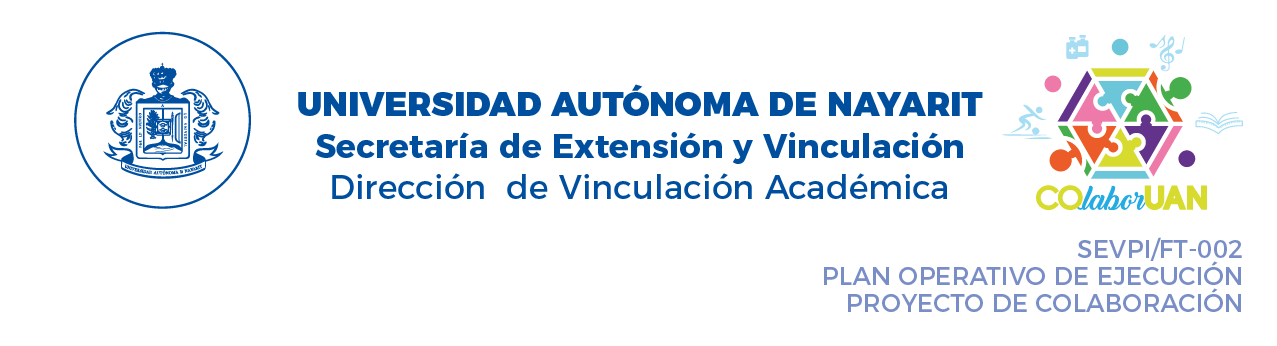 1.- TITULO2.- OBJETIVO GENERAL3.- OBJETIVOS ESPECÍFICOS3.- PLANEACIÓN ESTRATÉGICA**Desglosar por cada meta una tabla4.- CRONOGRAMA (Por meses)5.- TABLA DESCRIPTIVAINFORMESDirección de Vinculación AcadémicaTel 2 11 88 00 Ext 8798Correo electrónico: vinculacionacademica@uan.edu.mxMeta 1Meta 1Meta 1Meta 1Acción 1Acción 1Acción 1Acción 1Justificación Justificación Justificación Justificación Concepto Tipo de recursos Costo unitario Costo total Acción N…Acción N…Acción N…Acción N…Justificación Justificación Justificación Justificación Concepto Tipo de recursos Costo unitario Costo total ACTIVIDADEne.Feb.Mar.AbrilMayoJunioJulioAgo.SeptOctNovDicNo.NOMBRE DE ACTIVIDADDESCRIPCIÓN DETALLADAJUSTIFICACIÓN (como abona a resolver el problema planteado) 